História e Português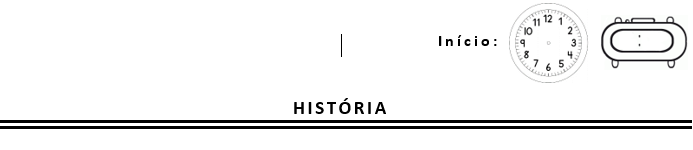 Hoje você recebeu a revista Ciência Hoje para Crianças , nº 223.Parte Livre: Explore a revista CHC livremente.Parte requisitada: Leia as páginas de 6 a 9 . Fenícios Os Mercadores do Mar. Este artigo foi escrito por Ana Lúcia Merege , da Biblioteca Nacional.Agora realize uma das propostas seguintes, referentes apenas ao Povo de Leitura (pág. 9)A) De acordo com o texto Povo de Leitura , use as ideias sobre a invenção da escrita para escrever um: Você sabia quê ...? B) Escreva uma Carta dos Leitores. O conteúdo da carta deverá dizer o que o terceiro ano  está estudando sobre a escrita e como as ideias lidas no texto Povo de Leitura  contribuíram para responder alguma pergunta que você ou seus colegas fizeram sobre a invenção da escrita.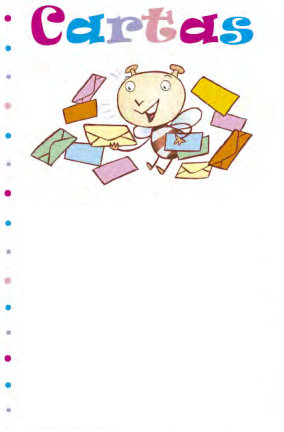 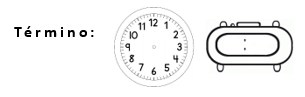 _____________________________________________________________________________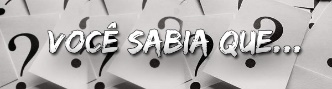 _________________________________________________________________________________________________________________________________________________________________________________________________________________________________________________________________________________________________________________________________________________________________________________________________